USMANU DANFODIYO UNIVERSITY, SOKOTO(Office of the Registrar, Establishments Division)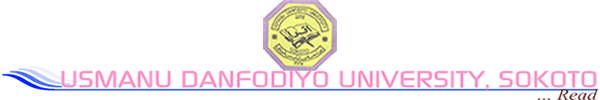 FORM FOR EVALUATION AND PROMOTION(For Academic Staff Only)File No. SP.							Session: ……….GSM No.EmailA.      PERSONAL DATA (To be completed by Member of Staff)1.  Name: 2.   Faculty: 3.   Department:       4.   Date, Rank and Salary on first appointment: 5.  Date of Assumption of Duty:6.   Date of Confirmation of Appointment:7.   Date, Rank and Salary and current Appointment showing scale and           steps, (if different from 4 above). 8. Date of Resumption of Duty after Study Leave (If any)9. Rank being applied for: 10. Area of Specialization (Reader/Professor only): B.  EVALUATION DATA    PART I: (To be completed by Member of Staff)TEACHING AND RESEARCH  EXPERIENCE1. Length of Teaching/ Professional and or Research experience.2. Teaching/ Supervision/ Professional Practice Load.           Courses taught during the session of Report i.e. 1st and 2nd Semesters of each report. (Give course number, title and Unit (s) Per Semester, indicate your own contributions and teaching load)     	Ist Semester:  Session    	Average teaching load per week     	2nd Semester: Session    	Average teaching load per week:        	Supervision of Undergraduate Research Project:                	List the students’ project you have supervised during the session:RESEARCH:Supervision of Postgraduate Research Projects:Guidance and Supervision of Postgraduate Research:List all Postgraduate work supervised by you to successful completion for the award of a Higher Degree, Postgraduate Diploma, etc.Research Output:List Research papers written up and delivered at an Academic forum (Seminars, Conferences, Workshops, etc.) but not published. Copies of these papers must be submitted to the Faculty Appointments and Promotions Committee and the Senior Staff Establishments Committee for confirmation.Publications:List all your publications (books, reference journal, articles/poem/plays) in chronological order.  Use additional sheet (s) if necessary. Give titles of papers, names of journals where published, pages, dates of the paper if not yet published, all published papers must be made available:E    COMPUTER LITERACYAttach Computer Literacy examination result and Computer Proficiency. certificateF           ADMINISTRATIVE AND ORGANIZATIONAL EXPERIENCE:List your activities within the University since last promotion/appointment such as Chairmanship/Secretary of Committee position in hall administration, organization of conference, workshop or seminars, faculty/department administration responsibility etc. use   additional sheet (s) if necessary:G    COMMUNITY SERVICE:List your activities outside normal University work since last promotion/appointment that are considered relevant and important to the University Community.  These include radio talks, television appearance, newspaper publications, guest speaker, membership/patron of community based committees/clubs/ associations/societies membership of state and national board/Committee.  Use additional sheet(s) if necessary:Signature of Staff Member being evaluated    		               Date:-------------------------------------------------------                                  -------------------------------PART II.: (To be completed by the  Head of Department)ASSESSMENT OF QUALITY OF TEACHINGHOD’s Assessment				Maximum 4 points(b). Students Assessment score				Maximum 6 pointsKey: 0 poor, 1 fair, 2 good, 3 very goodOVERALL ASSESSMENT                                                     SCORES1.  	Qualification                                                                               20 points            2.   	(a) Length of Teaching				       		15 points                         (b)Teaching/ Supervision/Professional Practice Load 	 	15 points          (c) Quality of Teaching                    			       	10 points.          3.       (a)   Guidance and Supervision of Postgraduate Research     	5 points       	 (c)     Research Output				           		7 points               (d) Publications					          		15 points  4.           Computer Literacy						3 points5.     Administrative and Organizational Experience		          	5 points         6.     Community Service					                       	 3 points         7.      Relationship with Colleagues				         	 2 points                                                            					-------------------------                                         Total: 100 points	                                                        PART III:	To be completed by Member of StaffI certify that I have seen the contents of this Report and that my Head of Department has discussed them with me. I have the following comments to add/ I have no comments to add (delete as appropriate)__________________________________________________________________________------------------------------------------                                                     ------------------------------Signature of Member of Staff				             DatePART IV:    	To be completed by Chairman, Departmental Appointments and Promotions CommitteeGeneral Evaluation and Recommendation of the Departmental Appointments and Promotions Committee: -------------------------------------------                                                    ---------------------------------            Signature of Head of   Department				             DatePART V:To be completed by the Chairman Faculty/Library Appointments and Promotions Committee Recommendations of the Faculty/Library Appointments and Promotions Committee__________________________________					____________________                                                                                                                                                      Signature Chairman. Faculty A & P C						DatePART VI:11. Decision of the Senior Staff Establishments CommitteeSignature : S.S.E.C.								Date:Decision of the Council-------------------------------------------------------------                              ------------------------------------Signature of the Registrar & Secretary of Council		     			Date.University Degree  (if any) etc.Class of  Degree InstitutionDate  of AwardDesignationInstitutionNature of DutyDurationS/NITEMSCORE1Coverage of syllabus2Effective communication3Conduct of tutorials4Attendance and punctuality5Promptness in marking assignment & examination scripts6Students’ performance in examination7External Examiners/Assessor’s evaluation of lecturer 8Maintenance of attendance and continuous assessment records of students